PROGRAMMEJournée d'études doctorales et jeunes chercheurs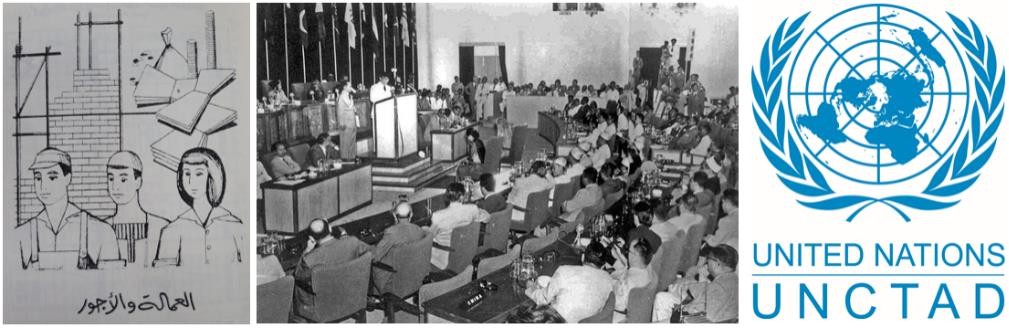 “TIERS MONDE” ET DÉVELOPPEMENT :IMPÉRATIF MONDIAL ET MODÈLES LOCAUX (1950 - 1970)Samedi 18 juin 2022 – Galerie Colbert, INHA Salle Jullian 1er étage – 2 rue Vivienne Paris 2Inscription obligatoire : jed.developpement2021@gmail.com8.30 – Accueil des participants9.00 – Introduction de la journéeModératrice : Elena Calandri (Université de Padoue, SPGI)9.10 – Chloé Maurel (chercheuse associée Sorbonne Sirice)« Les Nations unies et l’aide au développement en faveur du TiersMonde de 1950 aux années 1970 »9.30 – Guy Mahoungou Loufouilou (Université Paris-Est Créteil, VIP)« L’action revendicative des pays en voie de développement dans la quête d’un nouvel ordre économique international : de l’ambition contrariée à l’affirmation des nouvelles approches tiers-mondistes »9.50 – Aurora Almada e Santos (Université de Lisbonne, IHC) “The United Nations Debates on the Right to Economic Self- determination in Portuguese Colonies and the Right to Development, 1965-1974”10.10 – Nancy De Leo (Université de Messine, Dipartimento di Scienze politiche e giuridiche) « La participation tunisienne aux Nations Unies à la première décennie du développement (1960-1969) et la voie socialiste de Ben Salah »10.30 – Michelangelo De Donà (chercheur associé Webster University Genève)“Third World and public policies: the case of major works in Africa. The role of African states, Italian construction companies and the UN system. From the "GILT" pact to LODIGIANI/IMPREGILO Spa”10.50 – Discussion11.20 – Pause-caféModérateur : Antoine Perrier (CNRS-IREMAM)11.45 – Ben Clark (boursier FNRS-FRESH, Université libre de Bruxelles)« L’opération PAM 68-72 » au regard de l’anthropologie (critique) dudéveloppement »12.05 – Paul Mayens (Université Paris 1 Panthéon-Sorbonne, EHS)« Assurer le développement ou développer l'assurance : le Bureau international du travail et la sécurité sociale dans les pays en développement, 1950-1975 »12.25 – Bilali Brahima (Université du Québec, DPS)« Politique économique étrangère de la Côte d’Ivoire : trajectoire historique et contraintes structurelles »12.45 – Léon-Gaylord Sita (Université Marien-Ngouabi de Brazzaville, LAPODEV)« L’évolution du marché d’assurance en Afrique francophone : le cas de la République du Congo »13.05 Discussion13.35 BuffetModératrice : Sarah Ben Néfissa (IRD-IEDES, CETRI)15.00 – Laure Pesquet (Sorbonne-Université, Centre d’Histoire duXIXe siècle)« Le planning familial sous Nasser, entre décentralisation et centralisation du développement en Égypte »15.20 – Giovanni Tonolo  (European University Institute, DHC)« Modèles extérieures et réalités locales : le développement du palmier à huile au Dahomey (1950-70) »15.40 – Florence Wenzek (Université Paris Cité, CERLIS)« Le "développement des femmes" en Tanzanie au tournant de l’indépendance : convergence d’intérêts locaux, nationaux et internationaux (1950-1967) »16.00 – Discussion16.30 – Conclusion de la journéeComité d'organisation : Antoinette Ferrand (Sorbonne-Université, Centre d’Histoire du XIXe siècle), Thomas Irace (Université de Picardie Jules Verne, CRIISEA), Anaïs Mansouri (Université de Genève, GSI).Comité scientifique : Sarah Ben Néfissa (IRD-IEDES, CETRI), Elena Calandri (Université de Padoue, SPGI), Agnès Labrousse (Sciences Po Lyon, Triangle), Catherine Mayeur-Jaouen (Sorbonne-Université, Centre d’Histoire du XIXe siècle), Philippe Pétriat (Université Paris 1 Panthéon- Sorbonne, IHMC).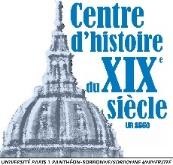 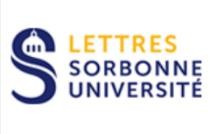 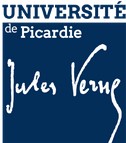 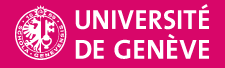 